Комитет по развитию и интеллектуальной собственностиДвадцатая сессияЖенева, 27 ноября — 1 декабря 2017 г.УВЕЛИЧЕНИЕ МАСШТАБОВ ДЕЯТЕЛЬНОСТИ И ОБЪЕМА РЕСУРСОВ ВОИС, СВЯЗАННЫХ С ПЕРЕДАЧЕЙ ТЕХНОЛОГИЙДокумент подготовлен Секретариатом	На своей восемнадцатой сессии, состоявшейся 31 октября — 4 ноября 2016 г., Комитет по развитию и интеллектуальной собственности предложил Секретариату ВОИС «составить дорожную карту мероприятий ВОИС по информированию директивных органов, специалистов-практиков и научно-исследовательских учреждений о существующих ресурсах Организации в области передачи технологий для формирования более широкого понимания данных вопросов».	Соответственно, в приложении к настоящему документу содержится обзор средств, посредством которых осуществляется распространение информации о деятельности и ресурсах ВОИС в области передачи технологий.	КРИС предлагается принять к сведению информацию, содержащуюся в приложении к настоящему документу.[Приложение следует]	Введение, охват и методология	Эффективное распространение информации о деятельности и ресурсах ВОИС, связанных с передачей технологий, требует разных подходов, учитывающих характер такой деятельности или ресурса и особенности соответствующей целевой аудитории.  Ниже представлен обзор мероприятий и ресурсов в разбивке по типу и способу продвижения, а также приведены показательные примеры из различных программ, реализуемых внутри ВОИС.  Эти примеры дают представление о наиболее эффективных способах распространения информации о деятельности и ресурсах ВОИС, связанных с передачей технологий. Также представлена подборка мероприятий и ресурсов в разбивке по типу с указанием целевой аудитории и соответствующих программ, реализуемых внутри ВОИС.II.	Распространение информации о деятельности ВОИС, связанной с передачей технологий, в целом	Информация о деятельности, связанной с передачей технологий, в целом распространяется посредством прочной связи между такой деятельностью самого разного типа и соответствующими программами согласно ключевой ценности ВОИС «Работать как единое целое», в соответствии с которой Организация должна работать как комплексная, быстро реагирующая и эффективная единица, которая отвечает своей цели и предоставляет адекватные услуги.  Кроме того, информация о мероприятиях, связанных с передачей технологий, распространяется через специальную веб-страницу на сайте ВОИС «Поддержка передачи технологий и знаний» (http://www.wipo.int/patents/ru/technology/index.html).  На этой странице представлен обзор деятельности ВОИС, связанной с передачей технологий, кратко изложены результаты этой деятельности и указаны ссылки на веб-страницы с более подробной информацией.  Также ведется работа через социальные сети, в которых представлена ВОИС, в том числе через Facebook, LinkedIn и Twitter, и посредством общих презентаций о ВОИС и ее деятельности на отдельных мероприятиях.Пример.  Учебные планы летних школ, организуемых Академией ВОИС, предусматривают предоставление информации о связанных с передачей технологий услугах и ресурсах, которыми располагает ВОИС и которые ориентированы на широкий спектр заинтересованных сторон.Пример.  Региональное бюро для Латинской Америки и Карибского бассейна включает в общие презентации о ВОИС, представляемые соответствующим заинтересованным сторонам, информацию о деятельности Отдела патентного права (программа 1), Отдела доступа к информации и знаниям (программа 34) и Отдела МСП и поддержки предпринимательства (программа 30), связанной с передачей технологий и ориентированной на широкий спектр заинтересованных сторон.III.	Распространение информации о работе комитетов	Вопрос передачи технологий является частью повестки дня различных комитетов ВОИС, в частности Постоянного комитета по патентному праву (ПКПП), и обсуждается как на регулярной, так и на разовой основе.  Информация о работе комитетов предоставляется широкой общественности в документах заседаний, которые размещаются на сайте ВОИС в базе данных по заседаниям с возможностью поиска и сортировки информации по отдельным комитетам (http://www.wipo.int/meetings/).  Также об этой работе рассказывается государствам-членам в ходе информационных сессий.  Более того, у ПКПП есть специальная веб-страница, посвященная проводимым в этом комитете дискуссиям по вопросу передачи технологий (http://www.wipo.int/patents/en/topics/technology_transfer.html).Пример.  О работе Постоянного комитета по патентному праву (ПКПП) будет рассказано на информационной сессии, посвященной положениям патентного законодательства, которые способствуют эффективной передаче технологий; она состоится в ходе 27-й сессии ПКПП в декабре 2017 г. IV.	Распространение информации об информационных и УЧЕБНЫХ программах и мероприятиях	Тематика передачи технологий и смежные вопросы освещаются в рамках информационных мероприятий, таких как семинары и практикумы, а также в рамках образовательных и учебных программ Академии ВОИС, включая совместные магистерские программы, курсы дистанционного обучения, курсы повышения квалификации и летние школы ВОИС.  Информация о таких мероприятиях, как правило, общедоступна; доступ к ней осуществляется через базу данных о мероприятиях на сайте ВОИС, которая дает возможность поиска и сортировки мероприятий по таким категориям, как «инновации» и «патенты» (http://www.wipo.int/meetings/).  Информация об учебных и образовательных мероприятиях Академии ВОИС распространяется отдельно через специальную веб-страницу на сайте ВОИС (http://www.wipo.int/academy/en/), а также через ежегодный каталог курсов ВОИС.  Информационным и обучающим программам по конкретным областям ИС также посвящены специальные веб-страницы.Пример.  На специальной веб-странице сайта Центра ВОИС по арбитражу и посредничеству (http://www.wipo.int/amc/en/events/) приводится информация об учебных практикумах Центра, связанных с вопросами альтернативного урегулирования споров в области передачи технологий и ориентированных на высшие учебные заведения (университеты), исследовательские институты, предприятия, ассоциации, ведомства ИС, агентов по товарным знакам и патентных поверенных, юристов, специалистов по передаче технологий и специалистов-практиков в области урегулирования споров.	Периодически информация об учебных и информационных программах также распространяется через публикации, флаеры и отчеты.  Нередко в этом процессе принимают участие те стороны, которые задействованы в организации соответствующих мероприятий, в том числе ведомства ИС, министерства и агентства.  Продвижение курсов дистанционного обучения также осуществляется с помощью стипендий, предоставляемых ведомствам ИС и центрам поддержки технологий и инноваций (ЦПТИ). Пример.  Информация о стипендиальных программах для исследователей из развивающихся стран длительностью от трех до двенадцати месяцев, организуемых в рамках WIPO Re:Search при поддержке целевого фонда правительства Австралии, была включена в отчет, выпущенный в виде публикации ВОИС «Обмен инновационными решениями и наращивание потенциала в области борьбы с забытыми тропическими болезнями: подборка материалов о стипендиальных проектах WIPO Re:Search» из серии «Доклады о глобальных проблемах».V.	Распространение информации о партнерствах	Развитие тематики передачи технологий осуществляется в рамках целого ряда партнерств между ВОИС и другими учреждениями Организации Объединенных Наций, межправительственными организациями и неправительственными организациями.  Информация о таких партнерствах распространяется через специальные веб-страницы на сайте ВОИС и сайтах организаций-партнеров, через видеоролики и публикации, включая брошюры, постеры и отчеты, подлежащие раздаче на определенных мероприятиях, участники которых относятся к целевой аудитории.Пример. Информация о Программе обеспечения доступа к результатам исследований в интересах развития и инноваций (ARDI), ориентированной на министерства и государственные органы, а также высшие учебные заведения и исследовательские институты, распространяется посредством широкого спектра публикаций, подготовка и распространение которых осуществляется на основе сотрудничества с партнерами по программе, такими как Продовольственная и сельскохозяйственная организация Объединенных Наций (ФАО), Программа Организации Объединенных Наций по окружающей среде (ЮНЕП) и Всемирная организация здравоохранения, а также с такими издателями, как Elsevier, Springer Science+Business Media и Wiley-Blackwell; к числу таких публикаций относится доклад «Неизвестные герои: истории из библиотеки. Как доступ к научной литературе способствует формированию глобального сообщества исследователей».Пример.  Информация о WIPO Re:Search — консорциуме, в который входит более 115 государственных и частных организаций, стремящихся к активизации исследований забытых тропических болезней, малярии и туберкулеза — распространяется посредством информационного видеоролика, содержащего интервью с заинтересованными сторонами и экспертами и размещенного на сайте ВОИС.VI.	Распространение публикаций	Передача технологий является основной или одной из побочных тем множества публикаций, включая руководства, отчеты, подборки и информационные веб-страницы.  Доступ к таким публикация можно получить через размещенную на сайте ВОИС базу публикаций с возможностью поиска и сортировки публикаций по разным темам, включая «патенты» и «полезные модели» (http://www.wipo.int/publications), а также через электронный каталог библиотеки ВОИС, по которому возможен поиск по ключевым словам, связанным с передачей технологий (http://koha.wipo.org). В отдельных случаях о публикациях сообщается в пресс-релизах на сайте ВОИС, на отдельных медиа-площадках, в ходе мероприятий, приуроченных к началу проектов, сопутствующих мероприятий, информационных и обучающих мероприятий и презентаций экспертов. Пример.  Информация о Типовой политике ВОИС в области ИС для университетов и исследовательских институтов и о Руководстве по адаптации типовой политики в области ИС распространялась в ходе встречи экспертов в Женеве в мае 2017 г., а также в ходе информационного мероприятия на полях Ассамблей ВОИС в октябре 2017 г.  Кроме того, эта работа продолжится в ходе встреч с государствами-членами и представителями швейцарских университетов.Пример.  Информация о Базе данных по соглашениям о биоразнообразии, связанным с доступом и совместным пользованием выгодами, которая ориентирована на поставщиков и пользователей генетических ресурсов, включая коренные народы и местные общины, биотехнологические компании, исследователей, селекционеров, фермеров и государственные исследовательские институты, распространяется в рамках учебных мероприятий для этих заинтересованных сторон; в ходе этих мероприятий рассказывается о том, как использовать эту базу данных, о доступе и распределении выгод, а также об управлении ИС.Пример.  Информация о Базе данных, посвященной политике в области ИС для университетов и исследовательских институтов, а также о связанной с ней веб-странице, ориентированной на высшие учебные заведения и исследовательские институты, распространялась посредством направления ведомствам ИС циркулярных писем, раздачи специальных флаеров представителям государств-членов, университетов и исследовательских институтов, а также через презентации на семинарах для университетов и исследовательских институтов.В целом приверженность ВОИС издательской деятельности на основе открытого доступа и обеспечению общей доступности своих публикаций в электронном виде способствует их распространению среди целевой аудитории.VII.	Распространение информации о специализированных ресурсах	Передаче технологий способствуют специализированные ресурсы, включая многосторонние платформы и базы данных, такие как WIPO Re:Search и WIPO Green.  Информацию об этих ресурсах общественность получает через специализированные сайты и электронные рассылки.  Кроме того, целевая аудитория узнает о них на информационных мероприятиях и в ходе презентаций на отдельных мероприятиях, участники которых относятся к целевой аудитории.Пример.  Платформа WIPO GREEN, ориентированная на научное сообщество, гражданское общество, представителей государственных органов и промышленности, межправительственные организации, исследовательские институты, университеты и широкую общественность, была представлена в сентябре 2017 г. в ходе мероприятия, организованного патентным ведомством Норвегии и посвященного вопросам зеленых технологий и патентования.  В этом мероприятии приняли участие представители компаний и организаций, действующих в сфере развития возобновляемой энергетики, переработки отходов и улучшения состояния окружающей среды.VIII.	Распространение информации о деятельности по оказанию технической помощи	Деятельность по оказанию технической помощи в связи с передачей технологий включает в себя оказание консультативных услуг, которые могут предоставляться в том числе в ходе миссий экспертов.  Информация о деятельности по оказанию технической помощи доводится до сведения целевой аудитории в ходе консультаций с заинтересованными сторонами, организация которых нередко осуществляется совместно с партнерами, включая ведомства ИС, министерства и органы власти.IX.	Распространение информации о проектах	Передаче технологий способствует реализация проектов, подразумевающих проведение самой разной деятельности. Продвижение таких проектов осуществляется через консультации с заинтересованными сторонами, которые проводятся совместно с координаторами проектов, включая ведомства ИС, министерства и органы власти.  Кроме того, поддержке проектов способствует распространение заключительных отчетов среди заинтересованных сторон.Пример.  Информация о проекте «Создание условий, способствующих применению механизмов ИС» распространяется посредством проведения в отдельных странах региональных и национальных практикумов, инструктажей, заседаний, круглых столов и интервью с заинтересованными сторонами, связанными с передачей технологий. Этот проект ориентирован на широкий спектр заинтересованных сторон, включая национальные ведомства ИС и другие государственные органы, обладающие мандатом и ресурсами для оказания помощи компаниям и отраслям, которые связаны с разработкой, управлением и коммерциализацией технологий, университеты, партнеров по развитию в странах-бенефициарах и другие субъекты, такие как ЦПТИ, частные компании и поставщики услуг, вовлеченные в цепочку создания инноваций.X.	План информационной работы 	ВОИС будет продолжать работу по повышению уровня информированности о проводимой деятельности и ресурсах в области передачи технологий, которые включают в себя работу комитетов, информационные и обучающие программы, мероприятия, партнерства, публикации, специализированные ресурсы, деятельность по оказанию технической помощи и проекты, в целях обеспечения более широкого понимания этого вопроса.  Организация продолжит использовать широкий спектр каналов для взаимодействия с разными целевыми группами, развивая сотрудничество между различными программами внутри ВОИС и взаимодействие с внешними партнерами, в целях распространения информации о деятельности и ресурсах ВОИС, связанных с передачей технологий.XI.	Мероприятия и ресурсы ВОИС в разбивке по типуКомитетыПрограммы и мероприятия, направленные на обучение и повышение уровня информированностиПубликацииРуководства и отчетыПодборкиИнформационные веб-страницыСпециализированные ресурсыПартнерстваМероприятия по оказанию технической помощиПроекты[Конец приложения и документа]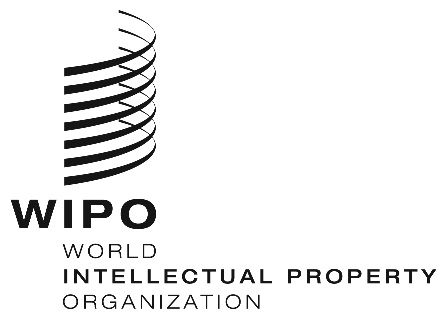 R  CDIP/20/11    CDIP/20/11    CDIP/20/11  ОРИГИНАЛ: английский ОРИГИНАЛ: английский ОРИГИНАЛ: английский ДАТА: 16 октября 2017 г. ДАТА: 16 октября 2017 г. ДАТА: 16 октября 2017 г. Мероприятие и описаниеЦелевая аудиторияПрограммаПостоянный комитет по патентному праву (ПКПП)Правительства, межправительственные организации, организации гражданского общества, исследовательские институты1Мероприятие и описаниеЦелевая аудиторияПрограммаТренинги по составлению патентных заявокОриентированы на совершенствование навыков и техники составления патентных заявок, что способствует расширению использования патентной системы, и на предоставление надежных рекомендаций местным изобретателям, которые хотят обеспечить охрану своих изобретенийБюро по передаче технологий, центры поддержки технологий и инновацийСпециалисты бюро по передаче технологий и ЦПТИ; менеджеры в области технологий, специалисты-практики в области ИСРазвивающиеся страны1Расширенный учебный курс по вопросам генетических ресурсов и интеллектуальной собственности (совместно со Шведским ведомством по патентам и регистрации)Правительства, высшие учебные заведения (университеты), исследовательские институты, частный сектор, фермерские организацииДирективные органы4Учебные семинары и практикумы Центра ВОИС по арбитражу и посредничеству по вопросам альтернативного урегулирования споров, связанных с НИОКР/передачей технологий (совместно с Ассоциацией европейских специалистов по вопросам науки и передачи технологий (ASTP-Proton), Ассоциацией университетских менеджеров, занимающихся вопросами технологий (AUTM), Европейской ассоциацией исследовательских и технологических организаций (EARTO), Европейской ассоциацией управления промышленными исследованиями (EIRMA), Европейским управлением по связи исследовательских организаций Германии (KOWI), Обществом руководителей лицензионных проектов (LES)) http://www.wipo.int/amc/en/events/  
http://www.wipo.int/amc/en/center/specific-sectors/rd/  Ведомства ИС, высшие учебные заведения (университеты), исследовательские институты, предприятия, ассоциации
Патентные поверенные и агенты по товарным знакам, юристы, специалисты по передаче технологий, специалисты-практики по вопросам урегулирования споров7Тренинги и практикумы Центра ВОИС по арбитражу и посредничеству по вопросам альтернативного урегулирования споров, связанных с НИОКР/передачей технологий совместно с Ассоциацией европейских специалистов по вопросам науки и передачи технологий (ASTP)-Proton, Ассоциацией университетских менеджеров, занимающихся вопросами технологий (AUTM), Европейской ассоциацией исследовательских и технологических организаций (EARTO), Европейской ассоциацией управления промышленными исследованиями (EIRMA), Европейским управлением по связи исследовательских организаций Германии (KOWI), Обществом руководителей лицензионных проектов (LES)) http://www.wipo.int/amc/en/events/  Ведомства ИС, высшие учебные заведения, исследовательские институты, предприятия, ассоциации74-й Региональный семинар по промышленной собственности и передаче технологий, Сальвадор (2016)Высшие учебные заведения (университеты), исследовательские институты, предприятия (технологической направленности)
Должностные лица, менеджеры в области технологий, специалисты-практики в области ИС
Бразилия, Колумбия, Коста-Рика, Доминиканская Республика, Эквадор, Сальвадор, Гватемала, Мексика, Никарагуа9Стратегия в области промышленной собственности и инноваций, Чили (2016)Правительства, ведомства ИС9Национальный практикум по соглашениям о передаче технологий, Мексика (2017)Высшие учебные заведения (Технологический институт Мексики)
Исследователи и студенты9Семинар по вопросам ИС и государственной политики в области инноваций и передачи технологий, Перу (2016)Правительства, высшие учебные заведения, исследовательские институты9Субрегиональный семинар по вопросам ИС и передачи технологий, Коста-Рика (2017)Правительства, высшие учебные заведения, исследовательские институты9Субрегиональный практикум по вопросам использования инструментов ИС, связанных с передачей технологий, Коста-Рика (2017)Правительства, высшие учебные заведения, исследовательские институты9Групповая вводная программа ВОИС/ИБР по вопросам коммерциализации ИС и передачи технологий, Тринидад и Тобаго (2017)Бюро по передаче технологий, исследовательские институты9Учебный курс ВОИС/ИБР по вопросам коммерциализации ИС и передачи технологий, Барбадос, Ямайка, Тринидад и Тобаго (2016–2017)Бюро по передаче технологий, исследовательские институты9Практикум по передаче технологий, Чили (2016)Высшие учебные заведения (университеты), исследовательские институты9Практикум по вопросам использования инструментов, связанных с передачей технологий, Перу (2016)Правительства, высшие учебные заведения, исследовательские институты97-я Ежегодная конференция по вопросам ИС «Истории успеха: с рынка в лабораторию», Турция (2017)Правительства, ведомства ИС, высшие учебные заведения (университеты), исследовательские институты10Консультации и региональный практикум по вопросам политики в области ИС для университетов и исследовательских институтов, Украина (2017)Правительства, ведомства ИС, высшие учебные заведения (университеты), исследовательские институты10Национальный семинар по вопросам ИС в инновационной экономике, Кыргызстан (2017)Правительства, ведомства ИС, высшие учебные заведения (университеты), исследовательские институты10Региональный семинар по вопросам политики в области ИС в университетах и исследовательских институтах, Азербайджан (2017)Правительства, ведомства ИС, высшие учебные заведения (университеты), исследовательские институты10Круглый стол по патентам и их влиянию на инновации, Уругвай (2016)Правительства, высшие учебные заведения
Страны Латинской Америки
Сотрудники, отвечающие за оказание помощи изобретателям и/или оказание услуг, связанных с использованием патентной системы1; 9Ознакомительные визиты представителей Армении и Российской Федерации, посвященные вопросам инновационной деятельности, Израиль (2017)Ведомства ИС, научное сообщество10Ознакомительный визит, посвященный изучению практических наработок в области управления ИС, для должностных лиц из Боснии и Герцеговины, Польши и Российской Федерации, Сингапур (2017)Правительства, ведомства ИС, высшие учебные заведения (университеты), исследовательские институты10Национальный семинар ВОИС по вопросам патентов и их влияния на инновации, Парагвай (2016)Правительства, высшие учебные заведения
Страны Латинской Америки
Сотрудники, отвечающие за оказание помощи изобретателям и/или оказание услуг, связанных с использованием патентной системы1; 9Патентный практикум ВОИС по практическим аспектам патентных заявок для представителей промышленности, исследователей университетов и патентных поверенных, Парагвай (2016)Правительства, высшие учебные заведения
Страны Латинской Америки
Сотрудники, отвечающие за оказание помощи изобретателям и/или оказание услуг, связанных с использованием патентной системы1; 9Региональный практикум ВОИС/OEPM, посвященный обучению преподавателей, занимающихся составлением патентных заявок, Колумбия (2016)Преподаватели, обучающие составлению патентных заявок
Страны Латинской Америки1; 9ВОИС/OEPM совместно с MIEM; 2-й региональный практикум, посвященный обучению преподавателей, занимающихся составлением патентных заявок, Уругвай (2017)Преподаватели, обучающие составлению патентных заявок
Страны Латинской Америки1; 9Региональный практикум ВОИС/OEPM/OEPM/AECID, посвященный обучению преподавателей в области промышленной собственности «Составление патентных заявок» (2016)Правительства, высшие учебные заведения
Страны Латинской Америки
Сотрудники, отвечающие за оказание помощи изобретателям и/или оказание услуг, связанных с использованием патентной системы1; 9Курс дистанционного обучения «Основы составления патентных заявок» (DL-320) на арабском, английском, французском, португальском, русском и испанском языках Бюро по передаче технологии11Курс дистанционного обучения «Патентный поиск» (DL-318) на английском, французском и испанском языкахБюро по передаче технологии11Совместные магистерские программы ВОИС
Включают в себя лекции и практические занятия по вопросам передачи технологийПравительства, ведомства ИС, высшие учебные заведения (университеты), исследовательские институты, предприятия
Должностные лица, молодые специалисты, студенты бакалавриата11Программ летних школ ВОИС
Включает сессии по вопросам передачи технологий и деятельности по лицензированию технологий Летняя школа ВОИС — Южная Африка посвящена непосредственно вопросам ИС и передачи технологийПравительства, ведомства ИС, высшие учебные заведения (университеты), исследовательские институты, предприятия
Должностные лица, молодые специалисты из частного сектора, начинающие юристы, студенты аспирантуры, знакомые с вопросами ИС11Расширенный обучающий курс ВОИС-CEIPI по вопросам интеллектуальной собственности, передачи технологий и лицензированияВысшие учебные заведения (университеты), исследовательские институты
Менеджеры в области технологии, ученые
Развивающиеся страны и страны с переходной экономикой11Создание центров поддержки технологий и инноваций (ЦПТИ) в университетах Уганды, Уганда (2017)Правительства, ведомства ИС, высшие учебные заведения (университеты), исследовательские институты9; 14Оценка и развитие национального проекта Центра поддержки технологий и инноваций (ЦПТИ) в Египте (2017)Правительства, ведомства ИС, высшие учебные заведения (университеты), исследовательские институты9; 14Национальный семинар для центров поддержки технологий и инноваций (ЦПТИ), Гватемала (2016)Правительства, ведомства ИС, высшие учебные заведения (университеты), исследовательские институты9; 14Национальный семинар для центров поддержки технологий и инноваций (ЦПТИ), Джибути (2016)Правительства, ведомства ИС, высшие учебные заведения (университеты), исследовательские институты9; 14Национальный семинар для центров поддержки технологий и инноваций (ЦПТИ), Джибути (2017)Правительства, ведомства ИС, высшие учебные заведения (университеты), исследовательские институты9; 14Национальный семинар для центров поддержки технологий и инноваций (ЦПТИ), Куба (2016)Правительства, ведомства ИС, высшие учебные заведения (университеты), исследовательские институты9; 14Национальный семинар для центров поддержки технологий и инноваций (ЦПТИ), Мавритания (2016)Правительства, ведомства ИС, высшие учебные заведения (университеты), исследовательские институты9; 14Национальный семинар для центров поддержки технологий и инноваций (ЦПТИ), Никарагуа (2016)Правительства, ведомства ИС, высшие учебные заведения (университеты), исследовательские институты9; 14Национальный семинар для центров поддержки технологий и инноваций (ЦПТИ), Панама (2016)Правительства, ведомства ИС, высшие учебные заведения (университеты), исследовательские институты9; 14Национальный семинар для центров поддержки технологий и инноваций (ЦПТИ), Аргентина (2017)Правительства, ведомства ИС, высшие учебные заведения (университеты), исследовательские институты9; 14Национальный семинар для центров поддержки технологий и инноваций (ЦПТИ), Камерун (2017)Правительства, ведомства ИС, высшие учебные заведения (университеты), исследовательские институты9; 14Национальный семинар для центров поддержки технологий и инноваций (ЦПТИ), Центральноафриканская Республика (2017)Правительства, ведомства ИС, высшие учебные заведения (университеты), исследовательские институты9; 14Национальный семинар для центров поддержки технологий и инноваций (ЦПТИ), Доминиканская Республика (2017)Правительства, ведомства ИС, высшие учебные заведения (университеты), исследовательские институты9; 14Национальный семинар для центров поддержки технологий и инноваций (ЦПТИ), Гвинея (2017)Правительства, ведомства ИС, высшие учебные заведения (университеты), исследовательские институты9; 14Национальный семинар для центров поддержки технологий и инноваций (ЦПТИ), Мали (2017)Правительства, ведомства ИС, высшие учебные заведения (университеты), исследовательские институты9; 14Национальный семинар для центров поддержки технологий и инноваций (ЦПТИ), Сенегал (2017)Правительства, ведомства ИС, высшие учебные заведения (университеты), исследовательские институты9; 14Национальный семинар для центров поддержки технологий и инноваций (ЦПТИ), Перу (2017)Правительства, ведомства ИС, высшие учебные заведения (университеты), исследовательские институты9; 14Национальный практикум по вопросам инноваций и дополнительных выгод, извлекаемых благодаря технической информации и информации о конкурентах, для сотрудников ЦПТИ, университетов и центров НИОКР, Колумбия (2016)Высшие учебные заведения (университеты), исследовательские институты
Сотрудники ЦПТИ, другие лица9; 14Семинар по вопросам центров поддержки технологий и инноваций (ЦПТИ) и использования патентной информации, Алжир (2016)Ведомства ИС9; 14Субрегиональный практикум по вопросам интеллектуальной собственности для молодых изобретателей «От идеи до выхода на рынок», Ботсвана (2016)Правительства, ведомства ИС, высшие учебные заведения (университеты), исследовательские институты9; 14Семинар центров поддержки технологий и инноваций (ЦПТИ) по патентному поиску, Монголия (2016)Правительства, ведомства ИС, высшие учебные заведения (университеты), исследовательские институты9; 14Обучающий семинар центров поддержки технологий и инноваций (ЦПТИ) по патентному поиску, Таиланд (2016)Правительства, ведомства ИС, высшие учебные заведения (университеты), исследовательские институты9; 14Обучающий семинар центров поддержки технологий и инноваций (ЦПТИ) по патентному поиску, Мьянма (2017)Правительства, ведомства ИС, высшие учебные заведения (университеты), исследовательские институты9; 14Практикум центров поддержки технологий и инноваций (ЦПТИ) по вопросам эффективного использования научно-технической информации, Малави (2016)Правительства, ведомства ИС, высшие учебные заведения (университеты), исследовательские институты9; 14Центры поддержки технологий и инноваций (ЦПТИ): практикум для преподавателей по вопросам эффективного использования научно-технической информации, Нигерия (2016)Правительства, ведомства ИС, высшие учебные заведения (университеты), исследовательские институты9; 14Центры поддержки технологий и инноваций (ЦПТИ): практикум для преподавателей по вопросам эффективного использования научно-технической информации, Танзания (2016)Правительства, ведомства ИС, высшие учебные заведения (университеты), исследовательские институты9; 14Центры поддержки технологий и инноваций (ЦПТИ): Практикум по вопросам обеспечения эффективности национальной сети, Нигерия (2017)Правительства, ведомства ИС, высшие учебные заведения (университеты), исследовательские институты9; 14Практикум для преподавателей по вопросам поиска по патентным базам данных и развития центров поддержки технологий и инноваций (ЦПТИ), Шри-Ланка (2016)Правительства, ведомства ИС, высшие учебные заведения (университеты), исследовательские институты9; 14Национальный практикум ВОИС по подготовке базовой патентной аналитики с использованием Руководящих принципов подготовки отчетов о патентных ландшафтах и Руководства по инструментам патентного анализа из открытых источников, Бразилия (2016)Правительства, ведомства ИС, высшие учебные заведения (университеты), исследовательские институты9; 14Национальный практикум ВОИС по подготовке базовой патентной аналитики с использованием Руководящих принципов подготовки отчетов о патентных ландшафтах и Руководства по инструментам патентного анализа из открытых источников, Южная Африка (2016)Правительства, ведомства ИС, высшие учебные заведения (университеты), исследовательские институты9; 14Национальный практикум ВОИС по подготовке базовой патентной аналитики с использованием Руководящих принципов подготовки отчетов о патентных ландшафтах и Руководства по инструментам патентного анализа из открытых источников, Южная Африка (2017)Правительства, ведомства ИС, высшие учебные заведения (университеты), исследовательские институты9; 14Национальный практикум ВОИС по базовой патентной аналитике, Колумбия (2017)Правительства, ведомства ИС, высшие учебные заведения (университеты), исследовательские институты9; 14Ознакомительный визит представителей Центра поддержки технологий и инноваций (ЦПТИ) в рамках регионального проекта ВОИС для стран SAARC, Филиппины (2016)Правительства, ведомства ИС, высшие учебные заведения (университеты), исследовательские институты9; 14Практикум по вопросам доступа к технологиям в целях создания инноваций и вопросам учреждения сети ЦПТИ, Оман (2017)Правительства, ведомства ИС, высшие учебные заведения, исследовательские институты9; 14Практикум по вопросам доступа к технологиям в целях создания инноваций и вопросам учреждения сети центров поддержки технологий и инноваций (ЦПТИ) в Исламской Республике Иран (2016)Правительства, ведомства ИС, высшие учебные заведения (университеты), исследовательские институты9; 14Практикум по вопросам доступа к технологиям в целях создания инноваций и вопросам учреждения сети центров поддержки технологий и инноваций (ЦПТИ) в ИндонезииПравительства, ведомства ИС, высшие учебные заведения (университеты), исследовательские институты9; 14Практикум по вопросам доступа к технологиям в целях создания инноваций и вопросам учреждения сети центров поддержки технологий и инноваций (ЦПТИ) на ЯмайкеПравительства, ведомства ИС, высшие учебные заведения (университеты), исследовательские институты9; 14Практикум по вопросам доступа к технологиям в целях создания инноваций и вопросам учреждения сети центров поддержки технологий и инноваций (ЦПТИ) в Пакистане (2017)Правительства, ведомства ИС, высшие учебные заведения (университеты), исследовательские институты9 ;14Практикум по вопросам доступа к технологиям в целях создания инноваций и вопросам учреждения сети центров поддержки технологий и инноваций (ЦПТИ), Иордания (2016)Правительства, ведомства ИС9; 14Практикум по вопросам стратегий в области ИС, патентной информации и технологических решений, Колумбия (2016)Правительства (Административный департамент по науке, технологиям и инновациям Колумбии (COLCIENCIAS))
Директивные органы; сотрудники9; 14Практикум по вопросам проведения поиска по патентным базам данных, Филиппины (2016)Правительства, ведомства ИС, высшие учебные заведения (университеты), исследовательские институты9; 14Практикум по стратегиям и техникам патентного поиска и создания центров поддержки технологий и инноваций (ЦПТИ) в Ботсване (2016)Правительства, ведомства ИС, высшие учебные заведения (университеты), исследовательские институты9; 14Практикум по вопросам сети ЦПТИ для отдельных арабских стран, Иордания (2017) (планируется)Правительства, ведомства ИС
Арабский регион9; 14Национальный семинар для центров поддержки технологий и инноваций (ЦПТИ), Узбекистан (2017)Правительства, ведомства ИС, высшие учебные заведения (университеты), исследовательские институты10; 14Национальный практикум по передаче технологий, оценке и урегулированию споров для сотрудников ЦПТИ и центров НИОКР, Колумбия (2016)Высшие учебные заведения (университеты), исследовательские институты
Колумбия1; 9; 14Учебный практикум по вопросам поиска по патентным базам данных и развития центров поддержки технологий и инноваций (ЦПТИ) в Республике Азербайджан (2017)Правительства, ведомства ИС, высшие учебные заведения (университеты), исследовательские институты10; 14Региональный семинар ВОИС по базовой патентной аналитике для государств — членов Евразийской патентной организации (2017)Правительства, ведомства ИС, высшие учебные заведения (университеты), исследовательские институты10; 14Практикум по вопросам доступа к технологиям в целях создания инноваций и вопросам учреждения сети центров поддержки технологий и инноваций (ЦПТИ) в Армении (2016)Правительства, ведомства ИС, высшие учебные заведения (университеты), исследовательские институты10; 14Практикум по вопросам доступа к технологиям в целях создания инноваций и вопросам учреждения сети центров поддержки технологий и инноваций (ЦПТИ) в Республике Азербайджан (2016)Правительства, ведомства ИС, высшие учебные заведения (университеты), исследовательские институты10; 14Практикум по вопросам доступа к технологиям в целях создания инноваций и вопросам учреждения сети центров поддержки технологий и инноваций (ЦПТИ) в Беларуси (2016)Правительства, ведомства ИС, высшие учебные заведения (университеты), исследовательские институты10; 14Практикум по вопросам доступа к технологиям в целях создания инноваций и вопросам учреждения сети центров поддержки технологий и инноваций (ЦПТИ) в Кыргызской Республике (2017)Правительства, ведомства ИС, высшие учебные заведения (университеты), исследовательские институты10; 14Углубленный курс «Эффективные методы лицензирования технологий», Вьетнам (2017)Правительства, ведомства ИС, высшие учебные заведения (университеты), исследовательские институты30«Сокращение разрыва между университетами и промышленностью», совместная учебная программа для университетов и МСП, Филиппины, Малайзия (2017)Правительства, ведомства ИС, высшие учебные заведения (университеты), исследовательские институты30Лицензирование и оценка ИС, Иран (2017)Высшие учебные заведения (университеты), исследовательские институты, МСП30Национальные проекты по вопросам политики в области ИС для университетов и исследовательских институтов, Ботсвана, Колумбия и Шри-Ланка (2016–2017)Высшие учебные заведения (университеты), исследовательские институты30Национальные семинары по вопросам политики в области ИС для университетов и исследовательских институтов в Исландии, Италии, Мозамбике, Судане, Марокко и ОАЭ (2016–2017)Высшие учебные заведения (университеты), исследовательские институты30Региональная конференция по результатам Национального проекта БПТ в Тунисе «Обмен знаниями и накопленным опытом», Тунис (2017)Высшие учебные заведения (университеты), исследовательские институты30Региональная встреча по вопросам разработки политики и стратегии в области ИС в университетах и исследовательских институтах в целях содействия передаче технологий промышленному сектору, Марокко (2016)Высшие учебные заведения (университеты), исследовательские институты30Региональная встреча БПТ («Работая вместе») по вопросам интернета и исследований, Хорватия (2017)Правительства, ведомства ИС, высшие учебные заведения (университеты), исследовательские институты30Субрегиональная встреча по теме «Стартапы: создание и управление», Сербия (2017)Правительства, ведомства ИС, высшие учебные заведения (университеты), исследовательские институты30Субрегиональные семинары по вопросам политики ИС для университетов, Украина (2016)Правительства, ведомства ИС, высшие учебные заведения (университеты), исследовательские институты30Видеотренинг по вопросам передачи знаний для факультета права Университета Сингапура (2017)Высшие учебные заведения (университеты), исследовательские институты30Программа ВОИС/ЦФ Австралии по маркетингу и оценке ИС, Джакарта, Индонезия (2017)Правительства, ведомства ИС, высшие учебные заведения (университеты), исследовательские институты30Программа ВОИС/ЦФ Австралии по устранению разрыва между научными институтами и промышленностью, Филиппины (2017)Высшие учебные заведения (университеты), исследовательские институты30Практический семинар по коммерциализации ИС для БПТ в Тунисе, национальный пилотный проект БПТ, Тунис (2017)Ведомства ИС, высшие учебные заведения (университеты), исследовательские институты9; 30Национальная учебная программа по маркетингу и оценке ИС, Чили (2016)Высшие учебные заведения (университеты), исследовательские институты, предприятия (МСП)9; 30Региональный практикум по итогам пилотного проекта ВОИС для бюро по передаче технологий (БПТ) в Тунисе (2017)Правительства
Арабский регион9; 30Субрегиональный семинар по разработке политики в области ИС для университетов и исследовательских институтов, Колумбия (2017)Высшие учебные заведения (университеты), исследовательские институты
Директивные органы, связанные с вопросами инноваций, передачи технологий и ИС9; 30Практикум по вопросам эффективного лицензирования технологий в рамках реализации проекта БПТ, Тунис (2016)Ведомства ИС9; 30Маркетинг и оценка ИС, учебная программа, проект для стран Балтии, Литва (2017)Правительства, ведомства ИС, высшие учебные заведения (университеты), исследовательские институты10; 30Стратегия управления активами ПИС, проект для стран Балтии, Эстония (2017)Правительства, ведомства ИС, высшие учебные заведения (университеты), исследовательские институты10; 30Круглый стол по вопросам передачи технологий для делегации румынских инвесторов, Швейцария (2017)Ведомства ИС, высшие учебные заведения (университеты), исследовательские институты10; 30Национальный семинар по вопросам ИС и инноваций, Узбекистан (2016)Правительства, ведомства ИС, высшие учебные заведения (университеты), исследовательские институты10; 30Субрегиональные семинары по вопросам политики ИС для университетов и исследовательских институтов, Босния и Герцеговина, Чешская Республика, Грузия, Венгрия и Ливан (2016)Правительства, ведомства ИС, высшие учебные заведения (университеты), исследовательские институты10; 30Конференция ВОИС по вопросам политики ИС для стран Вишеградской группы, Швейцария (2017)Правительства, ведомства ИС, высшие учебные заведения (университеты), исследовательские институты10; 30Межрегиональная встреча БПТ, организованная ВОИС, по теме «Совместная работа по коммерциализации ИС в учебных и научных учреждениях региона», Чешская Республика (2016) Правительства, ведомства ИС, высшие учебные заведения (университеты), исследовательские институты10; 30Мероприятие и описаниеЦелевая аудиторияПрограммаРуководство по вопросам интеллектуальной собственности в контексте соглашений о предоставлении доступа и распределении выгод (находится на этапе подготовки)Ориентировано как на поставщиков, так и на пользователей генетических ресурсов, участвующих в формулировании, согласовании и разработке положений по ИС в соглашениях о предоставлении доступа и распределении выгод на взаимно согласованных условияхПоставщики генетических ресурсов и связанных с ними традиционных знаний: государственные учреждения, владельцы земли, банки генов, коллекции ex-situ, высшие учебные заведения, коренные народы, местные общины и т. д. Пользователи генетических ресурсов и связанных с ними традиционных знаний: исследовательские учреждения, компании и т. д.4Публикации Центра ВОИС по арбитражу и посредничеству, касающиеся урегулирования споров в области НИОКР и передачи технологий, включая:Международное обследование по урегулированию споров при заключении сделок в сфере технологий
Информационный бюллетеньЭффективное урегулирование споров, связанных с сотрудничеством в сфере НИОКР, лицензированием и другими вопросами передачи технологий
http://www.wipo.int/amc/en/center/specific-sectors/rd/ 
http://www.wipo.int/amc/en/center/bibliography/general.html Ведомства ИС, высшие учебные заведения (университеты), исследовательские институты, предприятия, ассоциации
Патентные поверенные и агенты по товарным знакам, юристы, специалисты по передаче технологий, специалисты-практики по вопросам урегулирования споров7Доклады о глобальных проблемах и Аналитические записки о глобальных проблемах
http://www.wipo.int/policy/en/climate_change/ 
http://www.wipo.int/policy/en/global_health/documents.html Правительства, межправительственные организации, организации гражданского общества, высшие учебные заведения (университеты), исследовательские институты, предприятия, общественность в целом18Обмен ценностями. Заключение соглашений о лицензировании технологий (публикация ВОИС 906E)
http://www.wipo.int/edocs/pubdocs/en/licensing/906/wipo_pub_906.pdf Высшие учебные заведения (университеты), исследовательские институты30Разработка активов ИС и управление ими: ключевые стратегии экономического роста (публикация ВОИС 896)
Основные элементы управления ПИС http://www.wipo.int/edocs/pubdocs/en/intproperty/896/wipo_pub_896.pdf Высшие учебные заведения (университеты), исследовательские институты30Инструмент для аудита интеллектуальной собственности (публикация ВОИС 927)
http://www.wipo.int/edocs/pubdocs/en/intproperty/927/wipo_pub_927.pdf Высшие учебные заведения (университеты), исследовательские институты30Учебный комплект «Оценка ИС» для учебных заведенийВысшие учебные заведения (университеты), исследовательские институты30Практическое руководство по оценке нематериальных активов в научно-исследовательских учреждениях (CDIP/17/INF/2)
http://www.wipo.int/meetings/en/doc_details.jsp?doc_id=331542 Высшие учебные заведения (университеты), исследовательские институты30Учебный комплект «Эффективные методы лицензирования технологий (STL)»
http://www.wipo.int/edocs/pubdocs/en/licensing/903/wipo_pub_903.pdfВысшие учебные заведения (университеты), предприятия (МСП)30Отчет о гендерных вопросах, подготовленный ВОИС/ЦФ Австралии, по теме «Женщины и коммерциализация ИС на Филиппинах»Правительства, ведомства ИС, высшие учебные заведения (университеты), исследовательские институты30Базовое руководство по оценке ИС, подготовленное ВОИС/LESI (на стадии разработки)Высшие учебные заведения (университеты), исследовательские институты30Типовая политика ВОИС в области ИС для университетов и исследовательских институтов и Руководство по адаптации типовой политики в области ИСВысшие учебные заведения (университеты), исследовательские институты30Мероприятие и описаниеЦелевая аудиторияПрограммаБаза данных по связанным с биоразнообразием соглашениям о предоставлении доступа и распределении выгод
http://www.wipo.int/tk/en/databases/contracts/ 
Содержит фактические и типовые связанные с биоразнообразием соглашения о предоставлении доступа и распределении выгод, при этом особое внимание уделяется аспектам таких соглашений, связанным с интеллектуальной собственностьюПоставщики и пользователи генетических ресурсов: коренные народы, местные общины, компании [в сфере биотехнологий], исследователи, селекционеры, фермеры, государственные исследовательские учреждения и т. д.4Подборка материалов в области арбитража и посредничества, связанного с интеллектуальной собственностью: положения ВОИС, касающиеся арбитража, посредничества и вынесения экспертных заключений:
http://www.wipo.int/amc/en/clauses/index.html Ведомства ИС, высшие учебные заведения (университеты), исследовательские институты, предприятия, ассоциации
Патентные поверенные и агенты по товарным знакам, юристы, специалисты по передаче технологий, специалисты-практики по вопросам урегулирования споров7База данных: политика в области ИС для университетов и научно-исследовательских институтов
http://www.wipo.int/policy/en/university_ip_policies/ Высшие учебные заведения (университеты), исследовательские институты30База данных по национальным стратегиям в области передачи технологийВысшие учебные заведения (университеты), исследовательские институты30Комплекс инструментов, разработанный ВОИС/ЦФ Австралии / Типовые соглашения и Руководство по коммерциализации ИСВысшие учебные заведения (университеты), исследовательские институты30База данных ВОИС по национальным механизмам, связанным с вопросами прав собственности в контексте академических исследований и коммерциализации инноваций, которые разрабатываются в университетах и исследовательских институтахВысшие учебные заведения (университеты), исследовательские институты30Мероприятие и описаниеЦелевая аудиторияПрограммаАльтернативное урегулирование споров (АУС) ВОИС в области исследований и разработок / передачи технологийhttp://www.wipo.int/amc/en/center/specific-sectors/rd/ Ведомства ИС, высшие учебные заведения (университеты), исследовательские институты, предприятия, ассоциации
Патентные поверенные и агенты по товарным знакам, юристы, специалисты по передаче технологий, специалисты-практики по вопросам урегулирования споров7Веб-страницы, посвященные стратегиям в области ИС для университетов и исследовательских институтов
http://www.wipo.int/policy/en/university_ip_policies/ Высшие учебные заведения (университеты), исследовательские институты30Веб-страница, посвященная передаче знаний и технологий 
http://www.wipo.int/patents/en/technology/ Высшие учебные заведения (университеты), исследовательские институты1; 30Мероприятие и описаниеЦелевая аудиторияПрограммаБаза данных WIPO GREENПравительства, межправительственные организации, организации гражданского общества, высшие учебные заведения (университеты), исследовательские институты, предприятия, общественность в целом18База данных WIPO Re:SearchПравительства, межправительственные организации, организации гражданского общества, высшие учебные заведения (университеты), исследовательские институты, предприятия (фармацевтическая отрасль), общественность в целом18Мероприятие и описаниеЦелевая аудиторияПрограммаСотрудничество Центра ВОИС по арбитражу и посредничеству с разработчиками типовых соглашений о НИОКР/передаче технологий по поводу включения в них положений об альтернативном урегулировании споров ВОИС: Типовое соглашение о создании консорциума DESCA 2020 (Разработка упрощенного соглашения о создании консорциума) (Европейский союз); Типовые соглашения IPAG (Руководство по соглашениям в области интеллектуальной собственности) (Австрия); Федеральное министерство экономики и технологий (BMWi) Германии; Типовые соглашения Испанского ведомства по патентам и товарным знакам (OEPM)
http://www.wipo.int/amc/en/center/specific-sectors/rd/ Ведомства ИС, высшие учебные заведения (университеты), исследовательские институты, предприятия, ассоциации
Патентные поверенные и агенты по товарным знакам, юристы, специалисты по передаче технологий, специалисты-практики по вопросам урегулирования споров7Программа обеспечения доступа к результатам исследований в интересах развития и инноваций (ARDI)
http://www.wipo.int/ardi 
Обеспечивает бесплатный или недорогой доступ к научно-техническому контенту для организаций из развивающихся странахВедомства ИС, высшие учебные заведения (университеты), исследовательские институты14Программа обеспечения доступа к специализированной патентной информации (ASPI)
http://www.wipo.int/aspi 
Обеспечивает бесплатный или недорогой доступ к коммерческим патентным базам данных для организаций из развивающихся странахВедомства ИС, высшие учебные заведения (университеты), исследовательские институты14Мероприятие и описаниеЦелевая аудиторияПрограммаОказание содействия международным органам по депонированию (IDAs) в рамках Будапештского договораМеждународные органы по депонированию1Группа по вопросам НИОКР и передачи технологий Центра ВОИС по арбитражу и посредничеству
http://www.wipo.int/amc/en/center/specific-sectors/rd/ 
http://www.wipo.int/amc/en/neutrals/ Ведомства ИС, высшие учебные заведения (университеты), исследовательские институты, предприятия, ассоциации
Патентные поверенные и агенты по товарным знакам, юристы, специалисты по передаче технологий, специалисты-практики по вопросам урегулирования споров7Группа по вопросам НИОКР и передачи технологий Центра ВОИС по арбитражу и посредничеству
http://www.wipo.int/amc/en/neutrals/ Ведомства ИС, высшие учебные заведения, исследовательские институты, предприятия, ассоциации7Пересмотр учебного плана по вопросам ИС программы аспирантуры, Никарагуа
Проведен совместно национальным университетом и Советом по науке и технологиям Никарагуа Высшие учебные заведения (университеты)9Помощь в разработке политики в области ИС для Университета им. Галилео Галилея, ГватемалаВысшие учебные заведения (Университет им. Галилео Галилея)9Политика в области ИС для университетов и исследовательских институтов Азербайджана, Российской Федерации и Украины Правительства, ведомства ИС, высшие учебные заведения (университеты), исследовательские институты10; 30Мероприятие и описаниеЦелевая аудиторияПрограммаПрограмма помощи изобретателям
http://www.wipo.int/iap/en/ Правительства, ведомства ИС, высшие учебные заведения (университеты), исследовательские институты1Региональные проекты по поиску партнеров WIPO GREENhttps://www3.wipo.int/wipogreen/en/network/ Акцент на конкретных технологических областяхПравительства, межправительственные организации, организации гражданского общества, высшие учебные заведения (университеты), исследовательские институты, промышленность, общественность в целом18Научное сотрудничество в рамках WIPO Re:Search в области исследования забытых тропических болезней, малярии и туберкулезаПравительства, межправительственные организации, организации гражданского общества, высшие учебные заведения (университеты), исследовательские институты, промышленность (фармацевтическая отрасль), общественность в целом18Проекты по оказанию содействия государствам-членам в области включения аспектов, связанных с ИС и передачей технологий, в их стратегии развития инноваций, Камерун, Шри-Ланка, Руанда, Ямайка и Тринидад и ТобагоПравительства, высшие учебные заведения (университеты), исследовательские институты, предприятия (МСП)30Национальный проект ВОИС/ЦФ Австралии по устранению разрыва между университетами и промышленностью, ФилиппиныПравительства, ведомства ИС, высшие учебные заведения (университеты), исследовательские институты30Пилотный проект стран Балтии по формированию регионального пула экспертов в области коммерциализации ИС, созданной в высших учебных заведениях Ведомства ИС, высшие учебные заведения (университеты), исследовательские институты10; 30Проект по оказанию содействия государствам-членам в области включения аспектов, связанных с ИС и передачей технологий, в их стратегии ИС, Албания, Латвия, Грузия и СловакияПравительства, высшие учебные заведения (университеты), исследовательские институты, предприятия (МСП)10; 30Формирование благоприятной для ИС средыЗадача состоит в создании внутри страны сети институтов и организаций, содействующих развитию ИС, которые получают техническую помощь от ВОИС в области развития, управления и коммерциализации технологийПравительства, ведомства ИС, межправительственные организации, высшие учебные заведения (университеты), предприятия1; 9; 11; 14; 18; 30